Name										Job 3  Solving EquationsPart 1: Textbook - Required: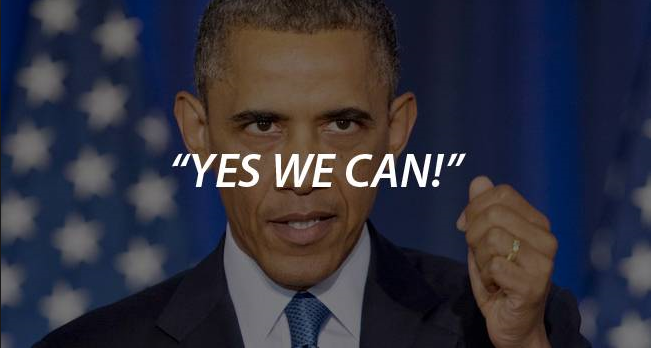 Textbook Lesson 1-3: 10, 12, 16, 17, 18, 22, 16, 29, 30, 38Part 2:  Algebra Regents Questions – Required:1. 						         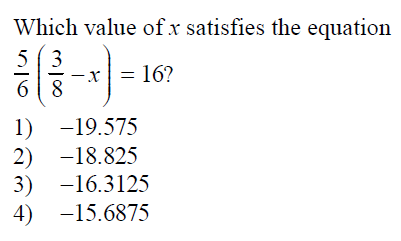 2. 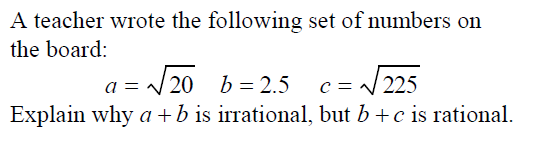 3. When   is solved for x, the solution is                      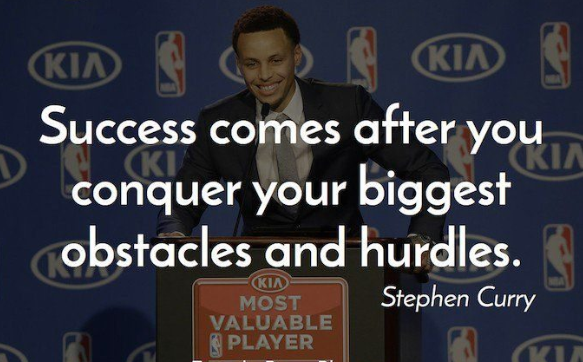 Part 3 Advanced – Optional:  Bonus  15, 27, 37	